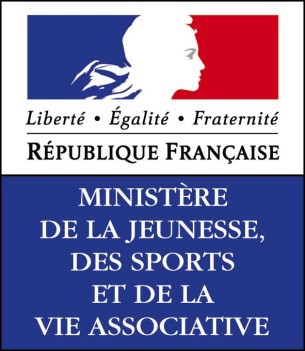 ALLERGIES : ALIMENTAIRES	oui	non MEDICAMENTEUSES	oui	non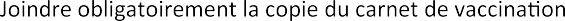 AUTRES (animaux, plantes, pollen) :	oui	nonPrécisez .................................................................................................................Si oui, joindre un	précisant la cause de l’allergie, les signes évocateurs et la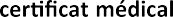 conduite à tenir.Le mineur présente-t-il un problème de santé, si oui préciser	oui	non............................................................................................................................................................................................................................................................................................................................................................................................................................................................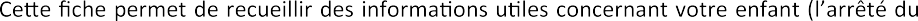 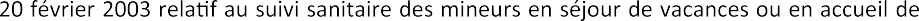 loisirs).VACCINATION 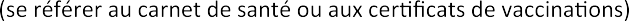 SI LE MINEUR N’A PAS LES VACCINS OBLIGATOIRES JOINDRE UN CERTIFICAT MÉDICAL DE CONTRE- INDICATION.RENSEIGNEMENTS CONCERNANT LE MINEUR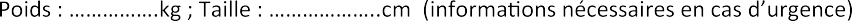 Suit-il un traitement médical pendant le séjour ?	Oui	NonSi oui, joindre une ordonnance récente et les médicaments correspondants (boîtes de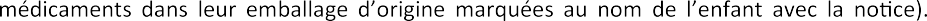 Aucun médicament ne pourra être administré sans ordonnance.RECOMMANDATIONS UTILES DES PARENTS difficultés de sommeil, énurésie nocturne, etc…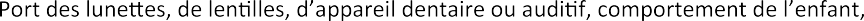 ................................................................................................................................................................................................................................................................................................................................................................................................................................................................................................................................................................................................................RESPONSABLES DU MINEURResponsable N°1 :NOM :  ........................... PRÉNOM : .............................................................ADRESSE : ....................................................  ................................................................................................................................................... ..............................................................................TEL DOMICILE ............................................. TEL TRAVAIL ...........................................................TEL PORTABLE : ..........................................Responsable N°2 :NOM :  ......................... PRÉNOM : .............................................................ADRESSE : ....................................................  ................................................................................................................................................... ..............................................................................TEL DOMICILE ............................................. TEL TRAVAIL ...........................................................TEL PORTABLE : ..........................................NOM ET TEL MEDECIN TRAITANT : ………………………………………………………………………….Je soussigné(e)………………………………………………………………..., responsable légal du mineur, nécessaire. J’autorise le responsable de l’accueil de loisirs à prendre, le cas échéant, toutes mesures rendues nécessaires selon l’état de santé de ce mineur.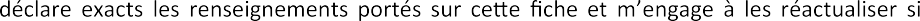 Date :	Signature :VACCINATIONS OBLIGATOIRESOuiNonDATES DES DERNIERS RAPPELSVACCINS RECOMMANDÉSDATESDiphtérieCoquelucheTétanosHaemophilusPoliomyéliteRubéole-Oreillons- Rougeole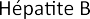 PneumocoqueBCGAutres (préciser)